Krzesło obrotowe PRESTIGE profil R3K2  - szt. 17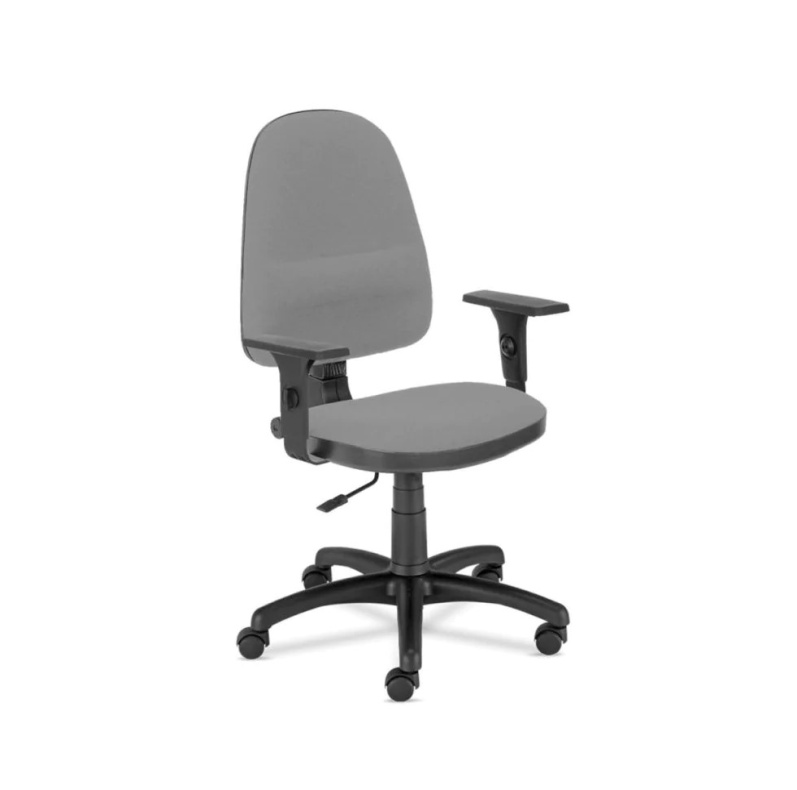 - podstawa pięcioramienna, czarna,- miękkie tapicerowane oparcie i siedzisko,- tapicerka tkanina OBAN, kolor czarny EF-019,- regulowane podłokietniki (w zakresie góra-dół)